§6608.  Forms1.  Approval of forms by superintendent required.  A participation agreement or contract form, application form, certificate, rider, endorsement, summary plan description or other evidence of coverage may not be issued by an arrangement unless the form and all changes to the form have been filed with the superintendent by or on behalf of the arrangement that proposes to use the form and have been approved by the superintendent.[PL 1993, c. 688, §1 (NEW).]2.  Grounds for disapproval of forms by superintendent.  The superintendent may disapprove a form filed under this section or withdraw previous approval of a form only if the form:A.  Violates or does not comply with this chapter;  [PL 1993, c. 688, §1 (NEW).]B.  Contains or incorporates by reference inconsistent, ambiguous or misleading clauses or exceptions and conditions that deceptively affect the risk proposed to be assumed in the general coverage of the contract;  [PL 1993, c. 688, §1 (NEW).]C.  Has any title, heading or other indication of its provisions that is misleading;  [PL 1993, c. 688, §1 (NEW).]D.  Is printed or otherwise reproduced in such manner as to render any material provision of the form substantially illegible; or  [PL 1993, c. 688, §1 (NEW).]E.  Contains provisions that are unfair, inequitable or encourage misrepresentation.  [PL 1993, c. 688, §1 (NEW).][PL 1993, c. 688, §1 (NEW).]SECTION HISTORYPL 1993, c. 688, §1 (NEW). The State of Maine claims a copyright in its codified statutes. If you intend to republish this material, we require that you include the following disclaimer in your publication:All copyrights and other rights to statutory text are reserved by the State of Maine. The text included in this publication reflects changes made through the First Regular and First Special Session of the 131st Maine Legislature and is current through November 1. 2023
                    . The text is subject to change without notice. It is a version that has not been officially certified by the Secretary of State. Refer to the Maine Revised Statutes Annotated and supplements for certified text.
                The Office of the Revisor of Statutes also requests that you send us one copy of any statutory publication you may produce. Our goal is not to restrict publishing activity, but to keep track of who is publishing what, to identify any needless duplication and to preserve the State's copyright rights.PLEASE NOTE: The Revisor's Office cannot perform research for or provide legal advice or interpretation of Maine law to the public. If you need legal assistance, please contact a qualified attorney.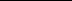 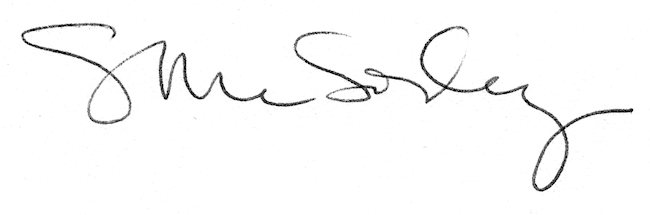 